How to Screencast Your World in FlipGrid on a ComputerStart Minecraft and go to your created world.  Then press Escape (Esc)Open a browser and find Flip.com. Enter the Join Code: f65c73efClick on Join with MicrosoftLog in with your Microsoft account-your email address: student number@learn71.ca and the regular password that you use on the school computers.Choose the level that you fit into: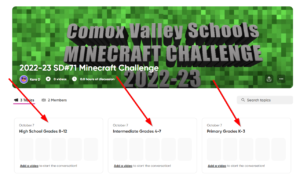 Click on Record       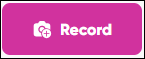 Click on … in the top right of the screenClick on Record Screen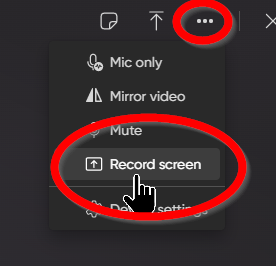 Click on Start Screen RecordingClick on WindowFind the picture of Minecraft and choose that one.Click ShareYou should now see your Minecraft world. Click Resume Game in the top right corner to go back into your world.Introduce yourself/selves (first names only) and take us on a 3 minute walkthrough of your world. Point out all the special things that you have built.Press Esc (Escape) on your keyboardPress Stop SharingGo back to Flip and follow the instructions to finish your videoMake sure to only write you First name LTM and you class number (eg Jenn M LTM 63)When you are finished, hit Post to TopicYou are now finished submitting your entry to the Minecraft Challenge.  Your video will not appear for anyone to see until it has been checked by a moderator.